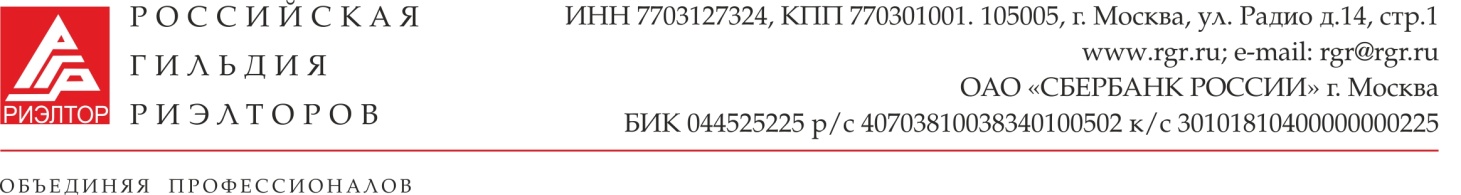 План работы комитета РГР по Государственным жилищным программам на 2016-2017 года.Руководитель комитета                                                                                 Н.Р.Деркач№ П\ПНазвание мероприятияСроки Исполнители1Организация переговоров по скайпу с регионами по анализу работы с ГПЖ.Обмен опытом.Ноябрь2016г.Деркач Н.Р.2Составление  реестра ГЖП.Ноябрь2016г.Деркач Н.Р.Корытный В.М.3Развитие сотрудничества РГР с организациями, обеспечивающими функционирование систем жилищного обеспечения военнослужащих и других категорий граждан.В течение годаДеркач Н.Р.Корытный В.М.Глухова И.В.4Выстраивание системы работы со СМИ по вопросам реализации ГЖП.В течение годаДеркач Н.Р.Корытный В.М.5Проведение скайп-конференции на тему: «Актуальные вопросы реализации ГЖП».Февраль 2017г.Деркач Н.Р.Корытный В.М.6Подготовка методических рекомендаций членам РГР по выстраиванию взаимодействия с органами исполнительной власти в области реализации ГЖП в целях повышения удовлетворенности граждан РФ уровнем услуг по подбору жилья.Март-апрель2017г.Корытный В.М.Глухова И.В.7Подготовка и размещение на сайте РГР ссылок на законодательные акты, регламентирующие работу с ГЖП.Апрель 2017г.Корытный В.М.8Подготовка информационного сообщения о деятельности Комитета на  XХI Национальном конгрессе по недвижимости.Май2017г.Деркач Н.Р.9Подготовка секции  к XХI Национальному Конгрессу по НедвижимостиМай – июнь 2017 г.Деркач Н.Р.Корытный В.М.Глухова И.В.